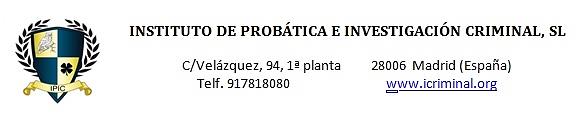 CURSO EN EL QUE DESEA MATRICULARSEAPELLIDOSNOMBRE								DNIDOMICILIO LOCALIDAD							    CÓDIGO POSTALTELÉFONO 						E-mailEnviar este documento cumplimentado junto con un justificante del pago a:info@icriminal.org Cuenta corriente donde realizar el ingreso del Curso solicitado, indicando apellidos y nombre:ES46  0182  7597  71  0208585745 Madrid,  a            de                    de               La cumplimentación del presente formulario implica el consentimiento expreso del usuario a recibir información de carácter comercial, a la inclusión de sus datos de carácter personal en un fichero automatizado propiedad de Instituto de Probática e Investigación Criminal, S.L.” y, a ser cedidos a empresas relacionadas con dicha formación. La recogida y tratamiento automatizado de Datos de Carácter Personal tiene como finalidad gestionar la presente solicitud y, la formación aparejada a la misma. Asimismo le informamos de que puede ejercitar, en cualquier momento que lo desee, los derechos de acceso, rectificación, oposición y cancelación de sus datos de acuerdo con la legislación vigente, a través de la dirección de correo electrónico: info@icriminal.org y/o, enviando un escrito al Responsable del Fichero, Instituto de Probática e Investigación Criminal, S.L., c/ Velázquez, 94, 1ª planta, 28006 Madrid. Para resolver cualquier cuestión derivada del presente contrato, las partes se someten expresamente a los Tribunales de Madrid con renuncia del fuero propio.III Jornadas básicas de investigación por internet